Data Pribadi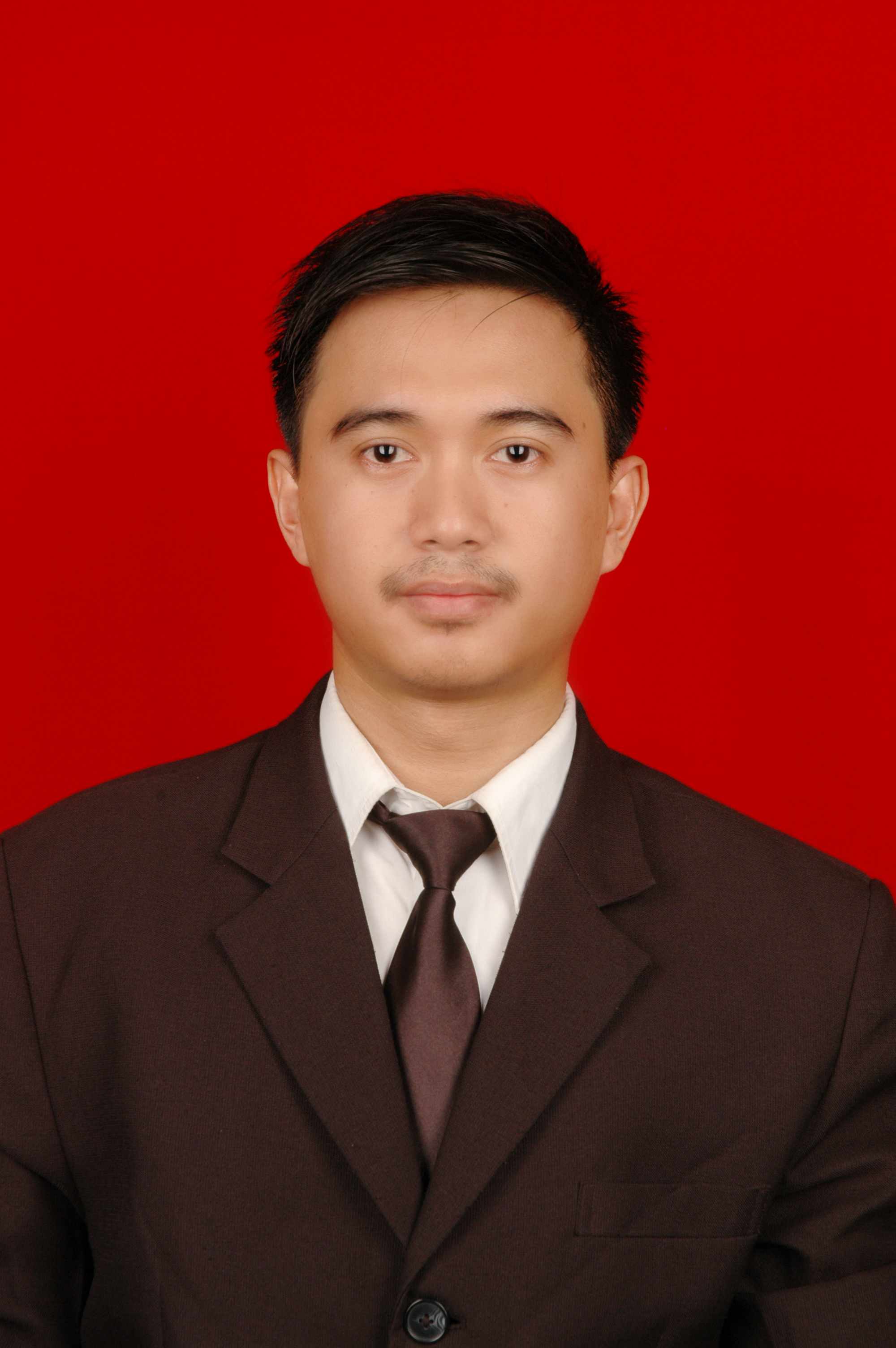 Nama Lengkap	: Rizky Tri SetiawanTempat/tanggal lahir	: Sumedang, 27 Desember 1989Jenis Kelamin		: Laki-lakiKewarganegaraan	: IndonesiaAgama			: IslamStatus			: Belum menikahAlamat			: Perumahan Gunung Putri Permai Blok E7  No. 8 RT  004/013 Desa Karanggan Kecamatan Gunung Putri  Kabupaten Bogor 16965Pendidikan1996-2000		: SDN 2 Bojong Nangka Kabupaten Bogor2000-2002		: SDN 5 Gunung Putri Kabupaten Bogor2002-2005		: SLTPN 1 Citeureup Kabupaten Bogor2005-2008		: SMKN 1 Gunung Putri Bogor2008-2009		: Program Studi Teknik Informatika FT UNPAS2010-2014		: Program Studi PGSD FKIP UNPASKeterangan KeluargaNama Ayah		: Tisna, S.PdNama Ibu		: Cicin Setiasih, S.PdSaudara Kandung	: 1. Novi Pusvita Dewi, S.Pd		( kakak )			  2. Riska Eriyanti Adisty		(  adik  )